Что такое школьная медиация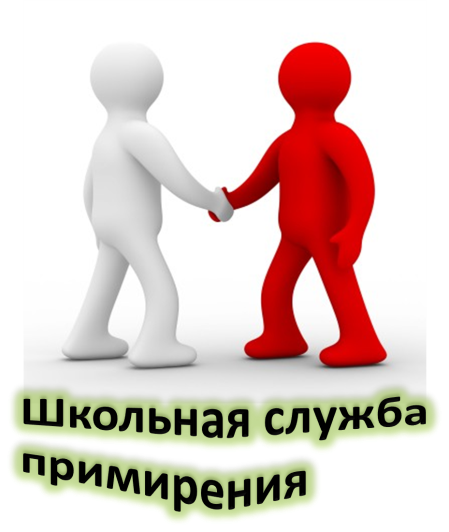 или служба примирения?Медиация – инновационный метод, направленный на разрешение споров, конфликтных ситуаций, между участниками образовательного процесса (учащимися, учащимися и родителями).Метод направлен на решение главной цели – создание безопасного пространства, в котором даже очень сложные конфликты могут быть урегулированы конструктивно (не только без агрессии и потерь, моральных и материальных, но с перспективами личностного и социального роста).
Цель программы – через медиативные технологии, формирование базовых умений, необходимых для организации безопасного пространства в воспитательно-образовательной среде. Служба школьной медиации (служба примирения) – это объединение участников образовательно-воспитательного процесса различных уровней (сотрудников образовательной организации, учеников, родителей и др.), направленное на оказание содействия в предотвращении и разрешении конфликтных ситуаций, возникающих в процессе учебно-воспитательной деятельности.С помощью Метода Школьная медиация и медиативного подхода, и использование восстановительной практики в профилактической работе и мероприятиях, направленных на работу с последствиями конфликтов, асоциальных проявлений, правонарушении.Кто такой медиатор?Медиатор – это независимый человек, нейтральное лицо, помогающий разрешить конфликт, спор и примирить его участников. Другими словами, Медиатор это специалист призванный разрешать конфликты.Как это работает?Для того, чтобы служба школьной медиации помогла разрешить конфликт, либо спор, стороны должны обратиться в службу и заявить о своем желании. По окончании восстановительных мероприятий (консультаций со сторонами, переговоров, выработка взаимоприемлемого варианта разрешения конфликта) стороны заключают письменный или устный договор.ВАЖНО!Программы по медиации, могут проводиться только при ДОБРОВОЛЬНОМучастии всех сторон конфликта.В противном случае, конфликт объявляется не медиабельным и в работу вступают другие профилактические органы (Совет профилактики, социальный педагог, психолог и т.д.).Кто входит в службу школьной медиации?В службу могут входить все желающие: педагоги, психологи, социальные педагоги, родители и учащиеся. Главным условием является, владение навыком проводить восстановительную работу, т.е. прошедшим обучение.Ну и конечно, как говорилось выше, это должны быть нейтральные люди, не являющиеся сторонниками участников конфликта. А лишь имеющие желание оказать им помощь в примирении, разумеется, имеющие соответсвенный навык.Итак, если вы:- поругались или подрались- вас обидели, и вы знаете своего обидчика- если у вас есть проблемы взаимоотношений с одноклассникамиВы можете обратиться в школьную службу примирения.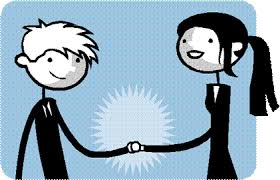 Материал подготовлен педагогом-психологом МКОУ «Каякентская СОШ №3»Ихлазова Х.И. при использовании интернет ресурсов:https://www.russhm.ru/http://zabrods.ru/p102aa1.htmlУТВЕРЖДАЮ:ДиректорФИО«_____»__________________ 2018 г./________/_______________________/Подпись ФИО Руководителя учрежденияПоложение о Службе медиацииОбщие положенияНастоящее Положение регулирует деятельность Службы медиации (СМ) в ________________ учреждении. СМ осуществляет деятельность на основе добровольческих усилий учащихся/воспитанников и сотрудников.Служба медиации несет в установленном законодательством Российской Федерации порядке ответственность перед органами государственной власти, органами местного самоуправления за соответствие применяемых форм, методов и средств предупреждения и урегулирования конфликтных ситуаций возрастным психофизиологическим особенностям, способностям, интересам, требованиям охраны жизни и здоровья детей.1.2. СМ функционирует на основании действующего законодательства, Устава учреждения, Устава Службы медиации, Регламента проведения примирительной процедуры, настоящего Положения.Цели и задачи службы медиацииЦелью деятельности СМ является содействие профилактике конфликтов и социальной реабилитации участников конфликтных ситуаций на основе принципов медиации.Задачами деятельности СМ являются:проведение примирительных процедур для участников конфликтов;обучение воспитанников методам конструктивного общения;обучение учащихся/воспитанников методам урегулирования конфликтов с использованием медиационных технологий.Принципы деятельности Службы медиации:Деятельность Службы медиации основана на следующих принципах:Принцип добровольности, предполагающий как добровольное участие учащихся/воспитанников в работе Службы медиации, так и обязательное согласие сторон, вовлеченных в конфликт, на участие в примирительной процедуре.Принцип конфиденциальности, предполагающий обязательство Службы медиации не разглашать полученные в ходе процедуры сведения. Исключение составляет информация о возможном нанесении ущерба для жизни, здоровья и безопасности.Принцип беспристрастности, запрещающий членам Службы медиации принимать сторону одного из участников конфликта. Беспристрастность предполагает, что Служба медиации не выясняет вопрос о виновности или невиновности той или иной стороны, а является независимым посредником, помогающим сторонам самостоятельно найти решение.Принцип равноправия сторон, когда участники процедуры имеют равные права и несут равные обязанности.Принцип компетентности, когда запрещается допуск к проведению процедур лиц, не прошедших обучение медиационным технологиям.Порядок формирования Службы медиацииВ состав СМ должны входить как учащиеся/воспитанники, так и сотрудники учреждения.В состав СМ могут входить учащиеся/воспитанники 12–17 лет, прошедшие обучение методам урегулирования конфликтов с использованием медиационных технологий. Максимальное количество учащихся/воспитанников – 8 человек, минимальное – 5 человек.В состав СМ входят два сотрудника учреждения, прошедшие обучение методам урегулирования конфликтов с использованием медиационных технологий.Руководителем СМ может являться социальный педагог, психолог или иной сотрудник учреждения, на которого возлагаются обязанности по руководству СМ приказом директора учреждения.Вопросы членства в СМ, требований к учащимся/воспитанникам, входящим в состав СМ, и иные вопросы, не регламентированные настоящим Положением, могут определяться Уставом Службы медиации, принимаемым СМ самостоятельно.Порядок работы СМ:СМ может получать информацию о случаях конфликтного характера от сотрудников, учащихся/воспитанников, администрации учреждения, родителей детей, членов СМ.СМ принимает решение о возможности или невозможности примирительной процедуры в каждом конкретном случае самостоятельно. При необходимости о принятом решении информируются должностные лица учреждения.Примирительная процедура начинается в случае согласия конфликтующих сторон на участие в данной процедуре. Если действия одной или обеих сторон могут быть квалифицированы как административное правонарушение или уголовное преступление, проведение процедуры примирения невозможно.Примирительная процедура не может проводиться по фактам правонарушений, связанных с употреблением алкогольных, наркотических и токсических веществ и крайними проявлениями жестокости (действиями, повлекшими значительный вред здоровью и другими, подпадающими под признаки преступлений, предусмотренных Уголовным Кодексом РФ). В примирительной процедуре не могут участвовать лица, имеющие психические заболевания.При конфликтных ситуациях между взрослыми и детьми, необходимо обязательное уведомление родителей (или лиц их замещающих) ребенка – участника конфликта и их согласие на проведение процедуры. Соглашение о проведении примирительной процедуры, примирительное соглашение в случае участия в примирительной процедуре ребенка, не достигшего возраста 14 лет, подписывает один из его родителей (или лиц их замещающих).При конфликтных ситуациях между детьми, необходимо обязательное уведомление родителей (или лиц их замещающих) учащихся – участников конфликта и их согласие на проведение процедуры, а также согласие представителя учреждения, не являющегося сотрудником СМ, если дети – участники конфликта не достигли возраста 10 лет. Соглашение о проведении примирительной процедуры, примирительное соглашение в случае участия в примирительной процедуре ребенка, не достигшего возраста 14 лет, подписывает один из его родителей (или лиц их замещающих).Если конфликт возник между ребенком-сиротой и взрослым, и конфликтная ситуация влияет на нахождение ребенка в данном учреждении, то при проведении процедуры необходимо обязательное присутствие специалиста органов опеки и попечительства.Если конфликт возник между ребенком-сиротой и другим ребенком, и конфликтная ситуация влияет на нахождение ребенка-сироты в данном учреждении, необходимо обязательное уведомление органов опеки и попечительства.СМ самостоятельно определяет сроки и этапы проведения процедуры примирения в каждом отдельном случае.Если в ходе примирительной процедуры конфликтующие стороны пришли к соглашению, достигнутые результаты фиксируются в примирительном договоре.При необходимости СМ передает копию примирительного соглашения администрации учреждения. СМ осуществляет контроль за выполнением обязательств, взятых на себя сторонами в примирительном соглашении (но не несет ответственности за их выполнение).При возникновении проблем в выполнении обязательств, СМ помогает сторонам осознать причины трудностей и пути их преодоления.Организация деятельности Службы медиации:Службе медиации по согласованию с администрацией учреждения предоставляется помещение для организации деятельности СМ и проведения примирительных процедур, а также возможность использовать иные ресурсы учреждения: оборудование, оргтехнику, канцелярские принадлежности, средства информации и др.Должностные лица учреждения оказывают Службе медиации содействие в распространении информации о деятельности Службы среди сотрудников и учащихся/воспитанников учреждения.СМ имеет право пользоваться услугами психолога, социального педагога и других специалистов учреждения.Администрация учреждения содействует взаимодействию СМ с социальными службами и другими организациями, а также создает условия для повышения их квалификации и обучения.В случае проведения примирительной процедуры по факту, по которому возбуждено уголовное дело, администрация учреждения может ходатайствовать о приобщении к материалам дела примирительного соглашения, а также иных документов в качестве материалов, характеризующих личность обвиняемого, подтверждающих добровольное возмещение имущественного ущерба и иные действия, направленные на заглаживание вреда, причиненного потерпевшему.Заключительные положения:Настоящее Положение вступает в силу с момента утверждения.Изменения в настоящее Положение вносятся директором учреждения по предложению СМ.УТВЕРЖДАЮ:Руководитель Службы медиацииФИО«_____»________________ 2018 г./________/_________________/Подпись ФИО руководителя учрежденияУСТАВ Службы медиации МКОУ «Каякентская СОШ №3»1.1. Служба медиации (далее – СМ) является службой, созданной на базе образовательного учреждения (далее – учреждение), в целях содействия профилактике внутренних конфликтов (между взрослыми и детьми, между детьми, между взрослыми, между педагогами и родителями учащихся/воспитанников), возникающих в учреждении, и социальной реабилитации участников конфликтных ситуаций на основе принципов медиации.1.2. СМ осуществляет деятельность в соответствии с действующим законодательством Российской Федерации, Положением «О Службе медиации», Регламентом проведения примирительных процедур, настоящим Уставом.2. Порядок формирования Службы медиации2.1. В состав Службы медиации входят учащиеся/воспитанники и сотрудники учреждения, прошедшие обучение навыкам ведения процедуры медиации, медиативному подходу.2.2. Руководителем СМ может являться социальный педагог, психолог или иной сотрудник учреждения, на которого возлагаются обязанности по руководству СМ приказом директора учреждения.2.3. В состав членов СМ также входят два сотрудника учреждения, прошедшие обучение методам урегулирования конфликтов с использованием медиационных технологий.2.4. В состав членов СМ входят учащиеся/воспитанники учреждения от 12 до 17 лет, прошедшие обучение методам урегулирования конфликтов с использованием медиационных технологий. Максимальное количество учащихся/воспитанников – 8 человек, минимальное – 5 человек. Отбор учащихся/воспитанников для участия в обучающем тренинге осуществляется администрацией учреждения самостоятельно на основе рекомендаций педагогов, психологов с учетом следующих критериев:претендент должен обладать такими личностными качествами, как добросовестность, честность, коммуникабельность, ответственное отношение к работе, заслуженный авторитет среди учащихся/воспитанников учреждения.Учащиеся/воспитанники учреждения, желающие стать членами Службы медиации, также могут отправить письмо руководителю Службы медиации.При принятии в члены СМ лицо должно быть ознакомлено с документацией, на основании которой функционирует Служба медиации.Приостановление членства в Службе медиации:в случае нарушения этических правил и правовых норм при проведении процедуры примирения или при ином взаимодействии со сторонами конфликта.Сроки приостановления членства в СМ определяются руководителем Службы медиации в каждом конкретном случае.2.8. Прекращение членства в Службе медиации:по заявлению члена Службы медиации;в случае неоднократного нарушения этических правил и правовых норм, применения физического или психического насилия по отношению к сторонам конфликта или иным учащимся/воспитанникам, сотрудникам учреждения;в случае грубого нарушения правил Кодекса сотрудничества членов СМ, Регламента проведения примирительных процедур.3. Состав Службы примирения и распределение функциональных обязанностей3.1. В состав Службы медиации входят:руководитель СМ;сотрудники учреждения (2 человек);учащиеся/воспитанники учреждения (5–8 человек).3.2. Руководитель СМ:осуществляет текущее руководство Службой медиации, организует и проводит собрания членов Службы медиации;утверждает Устав Службы медиации, Регламент примирительной процедуры, Информационный лист о работе СМ;принимает в члены Службы медиации, приостанавливает и прекращает членство в установленных случаях;- из состава членов Службы медиации назначает ответственных лицза курирование групп учащихся/воспитанников учреждения;осуществляет наблюдение за ситуацией в учреждении в целях предупреждения и выявления конфликтов, а также мониторинг результатов примирительных процедур и результатов примирительных соглашений во взаимодействии с педагогическими работниками и психологами учреждения, не являющимися сотрудниками СМ;при самостоятельном обнаружении конфликта или при получении сообщения от членов Службы медиации, иных лиц организует собрание членов СМ в целях принятия решения о необходимости проведения процедуры примирения или принятия иных мер по разрешению конфликта;при принятии решения о необходимости процедуры примирения из числа членов Службы медиации назначает лицо, которое предложит сторонам конфликта принять участие в примирительной процедуре и, при получении согласия, будет участвовать в процедуре в качестве посредника;участвует в проведении примирительных процедур в качестве посредника с использованием медиативных технологий;осуществляет контроль за лицами, осуществляющими проведение процедур примирения;осуществляет контроль за исполнением решений, принятых по результатам проведения процедуры примирения;осуществляет контроль за порядком ведения документации Службы медиации;предоставляет администрации учреждения отчет о результатах деятельности СМ;во взаимодействии с сотрудниками Службы медиации разрабатывает рекомендации для специалистов учреждения, не являющихся сотрудниками Службы медиации по вопросу выявления конфликтных ситуаций, взаимодействия с участниками конфликта как до, так и после проведения примирительной процедуры;осуществляет взаимодействие и организует сотрудничество со Службами медиации в иных учреждениях, различными органами, организациями, учреждениями от лица Службы медиации;осуществляет контроль за порядком ведения документации Службы медиации.3.2. Члены СМ из числа сотрудников учреждения:осуществляют наблюдение за ситуацией в учреждении и при выявлении конфликта сообщают об этом руководителю Службы медиации;в случае назначения ответственными лицами осуществляют предложение и проведение примирительной процедуры;осуществляют контроль за соблюдением сторонами конфликта достигнутых договоренностей;проводят мониторинг результатов примирительных процедур и результатов примирительных соглашений во взаимодействии с педагогическими работниками и психологами учреждения, не являющимися сотрудниками СМ;осуществляют взаимодействие с иными педагогическими работниками учреждения и психологами по вопросам выявления и разрешения конфликтных ситуаций;осуществляют подготовку и передачу рекомендаций иным педагогическим работникам, психологам учреждения по дальнейшей работе с участниками конфликтной ситуации;осуществляют организацию и проведение конференций и тренингов для сотрудников учреждения и учащихся/воспитанников по вопросам конструктивного общения и разрешения конфликтов;занимаются методической работой и информационной деятельностью (распространяют информацию о Службе медиации); – ведут журнал регистрации поступивших обращений; 3.3. Учащиеся/воспитанники, входящие в состав СМ:осуществляют наблюдение за ситуацией в учреждении и при выявлении конфликта сообщают об этом руководителю Службы медиации;в случае назначения ответственными лицами осуществляют предложение и проведение примирительной процедуры;проводят мониторинг результатов примирительных процедур и результатов примирительных соглашений во взаимодействии с педагогическими работниками и психологами учреждения, не являющимися сотрудниками СМ;участвуют в организации и проведении конференций и тренингов для сотрудников учреждения и учащихся/воспитанников по вопросам конструктивного общения и разрешения конфликтов;проводят информационную и просветительскую деятельность в учреждении (распространяют информацию о Службе медиации);осуществляют шефство над учащимися/воспитанниками младшей возрастной группы: проводят игры на переменах, участвуют в проведении классного часа.4. Распространение информации о работе Службы медиации в учреждении4.1. Распространение информации о работе Службы медиации осуществляется в следующих формах:информационная деятельность членов Службы медиации, иных педагогических сотрудников учреждения, психолога;выпуск учащимися/воспитанниками учреждения рекламных буклетов;участие членов Службы примирения в качестве организаторов каких-либо мероприятий в учреждении;5. Процедура регистрации обращений в Службу медиации5.1. При поступлении обращения в Службу медиации член Службы медиации производит регистрацию сообщения в Журнале регистрации поступивших обращений по разрешению конфликтных ситуаций в день выявления соответствующей ситуации.5.2. В Журнале регистрации заполняются следующие графы:«Дата обращения», «Фамилия, имя, отчество, статус обратившегося», «Фамилия, имя, отчество первой стороны», «Фамилия, имя, отчество второй стороны», «Удобное время для проведения процедуры» (для первой стороны, для второй стороны, время совместной встречи).5.2. Руководитель Службы медиации несет ответственность за правильность ведения Журнала регистрации.5.3. К информации, содержащейся в Журнале регистрации, имеют доступ только сотрудники Службы медиации и администрация учреждения.6. Порядок организации и проведения примирительной процедуры6.1. Организация и проведение примирительной процедуры осуществляются в соответствии с Положением «О Службе медиации» Регламентом проведения примирительной процедуры на основе принципов добровольности, конфиденциальности, беспристрастности, равноправия сторон и компетентности.6.2. СМ может получать информацию о случаях конфликтного характера от сотрудников, воспитанников, администрации учреждения, родителей детей, членов СП.6.3. СМ принимает решение о возможности или невозможности примирительной процедуры в каждом конкретном случае самостоятельно. При необходимости о принятом решении информируются должностные лица учреждения.6.4. Примирительная процедура начинается в случае согласия конфликтующих сторон на участие в данной программе. Если действия одной или обеих сторон могут быть квалифицированы как административное правонарушение или уголовное преступление, проведение программы невозможно.6.5. Примирительная процедура не может проводиться по фактам правонарушений, связанных с употреблением алкогольных, наркотических и токсических веществ и крайними проявлениями жестокости (действиями, повлекшими значительный вред здоровью и другими, подпадающими под признаки преступлений, предусмотренных Уголовным Кодексом РФ). В примирительной процедуре не могут участвовать лица, имеющие психические заболевания.6.6. При конфликтных ситуациях между взрослыми и детьми, необходимо обязательное уведомление родителей (или лиц их замещающих) ребенка – участника конфликта и их согласие на проведение процедуры. Соглашение о проведении примирительной процедуры, примирительное соглашение в случае участия в примирительной процедуре ребенка, не достигшего возраста 14 лет, подписывает один из его родителей (или лиц их замещающих).6.7. При конфликтных ситуациях между детьми, необходимо обязательное уведомление родителей (или лиц их замещающих) учащихся – участников конфликта и их согласие на проведение процедуры, а также согласие представителя учреждения, не являющегося сотрудником СМ, если дети – участники конфликта не достигли возраста 10 лет. Соглашение о проведении примирительной процедуры, примирительное соглашение в случае участия в примирительной процедуре ребенка, не достигшего возраста 14 лет, подписывает один из его родителей (или лиц их замещающих).6.8. Если конфликт возник между ребенком-сиротой и взрослым, и конфликтная ситуация влияет на нахождение ребенка в данном учреждении, то при проведении процедуры необходимо обязательное присутствие специалиста органов опеки и попечительства.Если конфликт возник между ребенком-сиротой и другим ребенком, и конфликтная ситуация влияет на нахождение ребенка-сироты в данном учреждении, необходимо обязательное уведомление органов опеки и попечительства.6.9. СМ самостоятельно определяет сроки и этапы проведения процедуры примирения в каждом отдельном случае.7. Заключение примирительного соглашения7.1. Если в ходе примирительной процедуры конфликтующие стороны пришли к соглашению, достигнутые результаты фиксируются в примирительном соглашении.7.2. При необходимости СМ передает копию примирительного соглашения администрации учреждения. СМ осуществляет контроль за выполнением обязательств, взятых на себя сторонами в примирительном соглашении (но не несет ответственности за их выполнение).8. Проведение собраний членов Службы медиации8.1. Собрания членов Службы медиации проводятся в случаях:необходимости утверждения и корректировки плана работы Службы медиации;необходимости принятия решения о проведении процедуры или принятия иных мер по разрешению конфликта;необходимости определения сроков и этапов примирительной процедуры;если собрание носит организационно-методический характер;необходимости подведения итогов деятельности Службы медиации за календарный месяц и утверждения Информационного листа о работе СМ; – иных случаях.Организация и проведение собрания осуществляется Руководителем Службы медиации.В случае если подлежит обсуждению вопрос о необходимости проведения процедуры примирения, ответственное лицо представляет доклад о характере конфликтной ситуации.Решения Службы медиации принимаются коллегиально простым большинством голосов. Члены СМ из числа учащихся/воспитанников учреждения участвуют в принятии решений с правом совещательного голоса. Окончательно решение утверждается Руководителем СМ.Решения СМ, касающиеся проведения процедур примирения, подлежат отражению в документации СМ.9. Ведение документации Службы медиации9.1.В Службе медиации ведется следующая документация:Журнал Службы медиации;Отчеты-справки ответственных лиц, участвовавших в проведении процедуры;Соглашения сторон об участии в процедуре примирения;Примирительные соглашения сторон;Информационные листы о работе Службы медиации.9.2. Ответственность за порядок ведения документации возлагается на руководителя Службы медиации. Руководитель СМ вправе назначить из числа членов СМ лицо, которое занимается сбором, систематизацией, ведением документации.10. Мониторинг результатов примирительных программ и реализации примирительных соглашений10.1. Члены Службы медиации осуществляют мониторинг результатов примирительных процедур и результатов примирительных соглашений во взаимодействии с педагогическими работниками и психологами учреждения, не являющимися сотрудниками СМ.10.2. При возникновении проблем в выполнении обязательств, СМ помогает сторонам осознать причины трудностей и пути их преодоления.10.3. В случае выявления факта неисполнения принятого решения члены Службы медиации сообщают об этом руководителю СМ в целях принятия коллегиального решения о последующих действиях.10.4. Результаты мониторинга отражаются в информационном листе о работе Службы медиации по итогам каждой четверти.10.5. Мониторинг также включает выявление мнения сотрудников учреждения, учащихся/воспитанников относительно эффективности работы Службы медиации путем анкетирования, интервьюирования. Анкетирование и интервьюирование проводится членами СМ один раз в 6 месяцев.11. Взаимодействие Службы медиации и администрации учреждения11.1. Службе медиации по согласованию с администрацией учреждения предоставляется помещение для организации деятельности СМ и проведения примирительных процедур, а также возможность использовать иные ресурсы учреждения: оборудование, оргтехнику, канцелярские принадлежности, средства информации и др.11.2. Должностные лица учреждения оказывают Службе медиации содействие в распространении информации о деятельности службы среди сотрудников и воспитанников.11.3. СМ имеет право пользоваться услугами психолога, социального педагога и других специалистов учреждения.11.4. Администрация учреждения содействует взаимодействию СМ с социальными службами и другими организациями, а также создает условия для повышения их квалификации и обучения.11.5. В случае проведения примирительной процедуры по факту, по которому возбуждено уголовное дело, администрация учреждения может ходатайствовать о приобщении к материалам дела примирительного договора, а также иных документов в качестве материалов, характеризующих личность обвиняемого, подтверждающих добровольное возмещение имущественного ущерба и иные действия, направленные на возмещение вреда, причиненного потерпевшему.11.6. Руководитель СМ предоставляет администрации учреждения отчет о результатах деятельности СМ за календарный год.Служба медиации__МКОУ «Каякентская СОШ №3»__(наименование учреждения)СОГЛАШЕНИЕо проведении примирительной процедурыг. _____________ «___» ____________ 20___г.Инициатором проведения процедуры является_____________________ _________________________________________________________________(Ф.И.О. сотрудника Службы медиации)__________________________________________________________________________________________________________________________________(Ф.И.О., статус)_________________________________________________________________ ________________________________________________________________, именуемый (-ая) в дальнейшем «Сторона 1», с одной стороны, и________________________________________________________________,(Ф.И.О., статус)_______________________________________________________________________________________________________________________________________________________________________________________, именуемый (-ая) в дальнейшем «Сторона 2», с другой стороны, а вместе именуемые «Стороны» заключили настоящее соглашение о нижеследующем:Предмет соглашенияВ целях урегулирования возникшего между Сторонами спора Стороны в соответствии с настоящим соглашением дают свое согласие на участие в примирительной процедуре.Предмет спора:_________________________________________________________________ краткое описание существа спора, который стороны готовы разрешить с использованием процедуры медиации__________________________________________________________________________________________________________________________________________________________________________________________Лицо, обеспечивающее проведение процедуры примиренияСтороны согласились с предложенной кандидатурой посредника___ _________________________________________________________________________________________.Примирительная процедура будет осуществляться в соответствии с Регламентом Службы Медиации МБОУ «СОШ №10», Положением о Службе Медиации МБОУ «СОШ№10», утвержденными в __________________ учреждении.Расходы, связанные с проведением процедуры примиренияВсе расходы по организации и проведению процедуры примирения оплачиваются за счет средств учреждения.Срок (сроки) проведения процедуры примиренияПредельный срок окончания примирительной процедуры ________.Права и обязанности сторонСтороны принимают личное участие в примирительной процедуре.Каждая сторона обязуется предпринять, по крайней мере, одну встречу с сотрудником Службы примирения.Стороны обязуются в отношениях друг с другом и в отношении с сотрудником Службы медиации воздерживаться от действий или поведения, которые могут серьезно осложнить процесс примирения или создать препятствия для достижения соглашения, выслушивать аргументы другой стороны.Любая информация, полученная Сторонами в процедуре медиации, является конфиденциальной. Такая информация может быть раскрыта только в случае, если на это имеется взаимное согласие всех сторон спора, конфликта. Исключением является ситуация, когда сотрудник Службы медиации обнаружит, что ребенку может быть нанесен значительный ущерб, или он считает, что необходимо проведение должного расследования по конкретному заявлению о том, что ребенку был нанесен значительный ущерб. В таком случае сотрудник Службы медиации уведомляет руководителя Службы медиации, администрацию учреждения о необходимости обратиться в соответствующие государственные органы.Каждая из Сторон сохраняет все юридические права и возможность прибегнуть к любым другим способам защиты своих прав, не запрещенных законом, если в результате процедуры медиации не будет достигнуто соглашение, приемлемое для каждой из сторон.Каждая из Сторон вправе в любой момент выйти из процедуры медиации, без объяснения причин, на основании соответствующего письменного заявления.Заключительные положенияСоглашение, достигнутое между сторонами в ходе процедуры медиации, может быть оформлено в письменном виде и подписано Сторонами либо в устной форме по взаимному согласию сторон.Настоящее соглашение оформлено в двух экземплярах, по одному экземпляру для каждой из Сторон.Настоящее соглашение вступает в силу с момента его подписания обеими Сторонами.Подписи Сторон:Сторона 1 Сторона 2________________/ ________ / ___________________ / _____________ /ФИО ФИОЕсли сторона спора не достигла 10 лет, требуется согласие одного из родителей или классного руководителя на участие в процедуре.Родитель Классный руководитель_______________/ _________ / ___________________ / _____________ /УТВЕРЖДАЮ:Руководитель Службы медиации«МКОУ «Каякентская СОШ №3»___________________________(ФИО)«_____»________________ 2018г./________/_______________________/Подпись ФИО руководителя учрежденияРЕГЛАМЕНТ ПРОВЕДЕНИЯ ПРИМИРИТЕЛЬНОЙ ПРОЦЕДУРЫСлужбы медиации МКОУ «Каякентская СОШ №3»Критерии отбора случая для применения примирительной процедуры:Наличие конфликтной ситуации;Стороны конфликта признают своё участие в конфликте;Возраст участников не менее 10 лет (возможны исключения, учитывая уровень развития ребенка);Участники конфликта должны быть психически здоровы;Со дня конфликта прошло не менее 1–2 дней и не более двух недель (за исключением случаев продолжительных, затяжных конфликтов).МероприятиеСрок проведения1. Выявление конфликтной ситуации, на основании информации, поступившей: – от сотрудников учреждения;от учащихся/воспитанников учреждения;от родителей детей;от администрации учреждения;от сотрудников Службы медиации.2. Сообщение о выявленной конфликтной ситуации руководителю Службы медиации ирегистрация сообщенияВ день выявления конфликтной ситуации3. Руководитель Службы медиации организует собрание членов СМ в целях принятия решения о необходимости проведения примирительной процедуры или принятия иных мер по разрешению конфликтаНе позднее дня, следующего за днем сообщения о выявленнойконфликтной ситуации4. Члены СМ коллегиально принимают решение о необходимости проведения примирительной процедуры или принятия иных действий в зависимости от обстоятельств каждой конкретной ситуации. При необходимости о ситуации уведомляются администрация учреждения, родители, государственные органы, учреждения.Если сторона конфликта не достигла возраста 10 лет, примирительная процедура проводится с согласия родителей или классного руководителя. При принятии решения о необходимости процедуры примирения из числа членов Службы медиации назначает лицо, которое предложит сторонам конфликта принять участие в проведении процедуры примирения и, при получении согласия, будет участвовать в процедуре в качестве посредника (ответственное лицо СМ)В течение 2 дней5. Предложение сторонам конфликта принять участие в процедуре медиацииНе позднее дня, следующего за днем принятия Службой примирения решения о необходимости проведения примирительной процедуры6. Если стороны конфликта согласились принять участие в процедуре примирения, ответственное лицо Службы медиации, назначенное руководителем Службы медиации, предлагает сторонам конфликта подписать соответствующее соглашениеНе позднее дня, следующего за днем получения согласия второй (если в конфликте участвует более 2 человек, то последующей) стороны конфликта7. Сообщение руководителю Службы медиации о подписании соглашения об участии в примирительной процедуреВ день подписания соглашения8. Руководитель СМ назначает собрание членов Служба медиации в целях определения сроков и этапов проведения процедурыВ день подписания соглашения9. Проведение собрания членов Службы медиации по определению сроков и этапов примирительной процедуры на основании доклада ответственного члена СМ о характере конфликтной ситуации, сторонах конфликта и коллегиального анализа соответствующей ситуации.Принятие соответствующего решения о сроках и этапах примирительной процедуры, утверждение лица, ответственного за проведение процедуры (может быть иное лицо, чем указанное в п. 4, если стороны возражают или выявлен конфликт интересов)Не позднее дня, следующего за днем подписания соглашения сторонами конфликта10. Реализация процедуры примирения.1. Договориться и провести о личную встречу с одной из сторон (участником процедуры)Цель: выяснение позиции и подготовка к встрече с другой стороной.Задачи:Установление доверительного контакта с участником процедуры.Выяснение отношения участника ситуации и ее последствиям.Выяснение чувств и эмоций участника в связи с возникшей конфликтной ситуацией.Поиск предложений по исправлению ситуации и заглаживанию вреда.Предложение об участии в примирительной встрече, объяснение хода и правил встречи.2. Договориться и провести о личную встречу с другой стороной (участником процедуры) Цель: выяснение позиции и подготовка к встрече с другой сторонойЗадачи:Установление доверительного контакта с участником процедуры.Выяснение отношения участника ситуации и ее последствиям.Выяснение чувств и эмоций участника в связи с возникшей конфликтной ситуацией.Поиск предложений по исправлению ситуации и заглаживанию вреда.Предложение об участии в примирительной встрече, объяснение хода и правил встречи.В соответствии с решением, принятым СМ3. Организация и проведение встречи с обеими сторонами конфликтаЦель: организация диалога и принятие совместного решения сторон по разрешению возникшей конфликтной ситуации.Задачи:Создание безопасной атмосферы для обеих сторон конфликтаПрояснение видения ситуации сторонами. – Обеспечение понимания и принятия сторонами чувств и мыслей участников встречи.Организация диалога без посредничества ведущего.Сбор предложений по исправлению ситуации и заглаживанию вреда.Оформление договоренностей в устной или письменной форме и выяснение условий выполнения договора – Прощание11. В случае достижения сторонами определенных договоренностей, организация заключения соответствующего соглашения в письменной форме (по желанию сторон)В день достижения примирения12. Подготовка лицом, проводившим процедуру, отчета-справки о сроках и результатах процедуры руководителю СМ.При необходимости передает копию примирительного соглашения администрации учрежденияВ течение двух дней после оформления соответствующих договоренностей сторон в устной или письменной форме13. Осуществление наблюдения за соблюдением сторонами достигнутых договоренностей ответственными за соответствующими группами учащихся/воспитанников учреждения и ответственным лицом, проводившим процедуру, в.т.ч. организация и проведение периодических встреч со сторонамиВ течение трех месяцев после оформления соответствующих договоренностей сторон в устной или письменной форме14. Подготовка и передача сотрудниками службы примирения из числа педагогических работников и психологов рекомендаций иным педагогическим работникам, психологам учреждения по дальнейшей работе с участниками конфликтной ситуацииВ течение трех дней после подготовки ответственным лицом отчетасправки в соответствии с п. 12Примирительный договорФ.И.О. первой стороны _____________________________________________________________________________Ф.И.О. второй стороны _____________________________________________________________________________Содержание конфликта _____________________________________________________________________________Дата ___________1. Мы встретились, выслушали рассказы друг друга о конфликтной ситуации(как факты, так и чувства) и пришли к взаимному согласию, что несправедливость/правонарушение имело место 2. Мы обсудили конфликт и договорились следующим образом исправить происшедший между нами инцидент__________________________________________________________________________________________________________________________________________________________________________________________________________________________________________________________________________________________________________________________________________________________________________________________________________________________________________________________________________________________________________________________________________________3. Восстановление справедливости. Мы договорились:_______________________________________________________________________________________________________________________________________________________________________________________________________________________________________4. Намерения в будущем:_______________________________________________________________________________________________________________________________________________________________________________________________________________________________________5. Мы понимаем, что невыполнение условий данного договора в первую очередь приведет к нарушению нашего согласия и может привести к дисциплинарным, административным и другим действиям в отношении нарушителя или родителей правонарушителя. ПодписиУчастник ______________________ Участник ____________________Родитель/Попечитель ___________ Родитель/Попечитель___________ Ведущий _____________________ Ведущий ____________________Другие свидетели ________________________________ _____________________________________________________________ _____________________________Дата _________________Приложение 1.к Положению о Службе школьной медиации МКОУ «Каякентская СОШ №3»ИЗВЛЕЧЕНИЕ ИЗ «СТАНДАРТОВ ВОССТАНОВИТЕЛЬНОЙ МЕДИАЦИИ» 2018 годаСтандарты восстановительной медиации разработаны и приняты Всероссийской Ассоциацией восстановительной медиации Данные стандарты относятся к широкому кругу восстановительных практик: медиация между сторонами «Лицом к лицу», «Семейные конференции», «Круги сообществ», «Школьные конференции» и другие практики, в основе которых лежат ценности и принципы восстановительного подхода. При разработке стандартов учтен опыт работы по проведению программ восстановительного правосудия в различных регионах России в течение 12 лет.Понятие восстановительной медиации. Под медиацией обычно понимается процесс, в рамках которого участники с помощью беспристрастной третьей стороны (медиатора) разрешают конфликт. Восстановительная медиация – это процесс, в котором медиатор создает условия для восстановления способности людей понимать друг друга и договариваться о приемлемых для них вариантах разрешения проблем (при необходимости - о заглаживании причиненного вреда), возникших в результате конфликтных или криминальных ситуаций. В ходе восстановительной медиации важно, чтобы стороны имели возможность освободиться от негативных состояний и обрести ресурс для совместного поиска выхода из ситуации. Восстановительная медиация включает предварительные встречи медиатора с каждой из сторон по отдельности и общую встречу сторон с участием медиатора.Основные принципы восстановительной медиации:добровольность участия сторон. Стороны участвуют во встрече добровольно, принуждение в какой-либо форме сторон к участию недопустимо. Стороны вправе отказаться от участия в медиации как до ее начала, так и в ходе самой медиации.информированность сторон Медиатор обязан предоставить сторонам всю необходимую информацию о сути медиации, ее процессе и возможных последствиях.нейтральность медиатора Медиатор в равной степени поддерживает стороны и их стремление в разрешении конфликта. Если медиатор чувствует, что не может сохранять нейтральность, он должен передать дело другому медиатору или прекратить медиацию. Медиатор не может принимать от какой-либо из сторон вознаграждения, которые могут вызвать подозрения в поддержке одной из сторон.конфиденциальность процесса медиации Медиация носит конфиденциальный характер. Медиатор или служба медиации обеспечивает конфиденциальность медиации и защиту от разглашения касающихся процесса медиации документов. Исключение составляет информация, связанная с возможной угрозой жизни либо возможности совершения преступления; при выявлении этой информации медиатор ставит участников в известность, что данная информация будет разглашена. Медиатор, передает информацию о результатах медиации в структуру, направившую дело на медиацию. Медиатор может вести записи и составлять отчеты для обсуждения в кругу медиаторов и кураторов служб примирения. При публикации имена участников должны быть изменены.ответственность сторон и медиатора Медиатор отвечает за безопасность участников на встрече, а также соблюдение принципов и стандартов. Ответственность за результат медиации несут стороны конфликта, участвующие в медиации. Медиатор не может советовать сторонам принять то или иное решение по существу конфликта.заглаживание вреда обидчиком В ситуации, где есть обидчик и жертва, ответственность обидчика состоит в заглаживании вреда, причиненного жертве.самостоятельность служб примирения Служба примирения самостоятельна в выборе форм деятельности и организации процесса медиации.Процесс и результат медиации. Основой восстановительной медиации является организация диалога между сторонами, который дает возможность сторонам лучше узнать и понять друг друга. Диалог способствует изменению отношений: от отношений конфронтации, предубеждений, подозрительности, агрессивности к позитивным взаимоотношениям. Медиатор помогает выразить и услышать точки зрения, мнения, чувства сторон, что формирует пространство взаимопонимания. Важнейшим результатом восстановительной медиации являются восстановительные действия (извинение, прощение, стремление искренне загладить причиненный вред), то есть такие действия, которые помогают исправить последствия конфликтной или криминальной ситуации.Не менее важным результатом медиации может быть соглашение или примирительный договор, передаваемый в орган, направивший случай на медиацию. Примирительный договор (соглашение) может учитываться данным органом при принятии решения о дальнейших действиях в отношении участников ситуации. Восстановительная медиация ориентирована на процесс коммуникации, она направлена, в первую очередь, на налаживание взаимопонимания, обретение способности к диалогу и способности решить ситуацию. Достижение соглашения становится естественным результатом такого процесса.Деятельность служб примирения. Программы восстановительной медиации могут осуществляться в службах примирения. Службы примирения при исполнении своих функций должны быть независимыми и самостоятельными. Деятельность служб примирения должна получить официальный статус в рамках структур, в которых она создается. Службы примирения могут создаваться как по ведомственному принципу (в системе образования, молодежной политики, социальной защиты, судебных, правоохранительных органов и пр.), так и носить межведомственный, надведомственный (службы при муниципалитетах, КДНиЗП и пр.) или территориальный характер. Медиаторы, руководители и кураторы служб должны пройти специальную подготовку. Служба примирения использует разные программы: медиацию, круги сообществ, школьную конференцию, а также может разрабатывать свои оригинальные программы, основанные на принципах восстановительной медиации. Служба примирения ведет мониторинг и собирает статистику по поступившим запросам и проведенным медиациям.Службы примирения должны обладать достаточной самостоятельностью при исполнении своих функций. Особенности деятельности служб примирения в рамках органов и учреждений системы профилактики правонарушений и безнадзорности несовершеннолетних Программы восстановительной медиации могут реализовываться на базе учреждений системы образования, социальной защиты, молодежной политики и иных, осуществляющих социальную помощь по территориальному (муниципальному) принципу. В территориальные (районные, муниципальные) службы случаи могут поступать из КДНиЗП, административных органов, учреждений социальной защиты, правоохранительных органов, суда, образовательных учреждений, от граждан. Территориальная служба примирения должна разработать положение, утвержденное администрацией учреждения. Также возможно внесение дополнений о службе примирения в устав учреждения, должностные инструкции реализующих восстановительные программы специалистов и другие документы. Территориальные службы могут реализовывать разные программы: медиацию, круги сообществ, школьные конференции, круги заботы, семейные конференции (при условии прохождения подготовки по методике их проведения специалистами службы). Руководитель (координатор, куратор) территориальной (муниципальной) службы примирения имеет подготовку в качестве медиатора, осуществляет общее руководство службой, планирует развитие и продвижение службы, организовывает порядок и контроль реализации программ, ведет мониторинг и анализ реализации программ в учреждении, выстраивает взаимодействие с заинтересованными учреждениями и ведомствами. По согласованию с КДНиЗП служба может осуществлять мониторинг реализации программ медиации на территории муниципального образования.Особенности службы примирения в системе образования. В системе образования программы восстановительной медиации могут осуществляться на базе общеобразовательных учреждений всех типов (7 и 8 видов – в исключительных случаях), учреждений дополнительного образования, учреждений среднего профессионального образования, вузов. В школьную службу примирения (ШСП) обязательно входят учащиеся-медиаторы и взрослый куратор. В школьных службах примирения медиаторами (при условии прохождения специальной подготовки по медиации) могут быть:а) учащиеся;б) педагогические работники образовательного учреждения;в) взрослый (родитель, сотрудник общественной или государственной организации илииной взрослый) по согласованию с администрацией образовательного учреждения.Возможно совместное ведение медиации взрослым и ребенком. Куратором службы примирения может быть взрослый, прошедший подготовку в качестве медиатора и готовый осуществлять систематическую поддержку и развитие службы примирения. Куратор должен иметь доступ к информации о происходящих в образовательном учреждении конфликтах. Задача куратора - организовать работу службы примирения и обеспечить получение службой примирения информации о конфликтах и криминальных ситуациях. Это может быть заместитель директора по учебно-воспитательной работе, психолог, социальный педагог (заместитель директора по социальной работе), уполномоченный по правам ребенка и прочее. Участниками программ примирения могут быть дети, педагоги, администрация, родители. При медиации конфликтов между взрослыми обязательно участие взрослого медиатора. Допускается, чтобы стороны конфликта были направлены администратором на предварительную встречу с медиатором (где проясняется ситуация конфликта и рассказывается о медиации), но встреча между сторонами проходит только добровольно. Куратор должен получить согласие от родителей медиаторов-школьников на их участие в работе службы примирения. Служба примирения должна разработать положение, которое должно быть утверждено администрацией образовательного учреждения. Также возможно внесение дополнений о службе примирения в устав образовательного учреждения и другие документы. Если в результате конфликта стороне нанесён материальный ущерб, то присутствие взрослого на встрече в качестве соведущего обязательно, а куратору рекомендуется пригласить на встречу родителей, либо получить разрешение родителей на участие их детей в данной медиации. По аналогии службы примирения могут создаваться в общежитиях, спецшколах и так далее.ДОЛЖНОСТНАЯ ИНСТРУКЦИЯ РУКОВОДИТЕЛЯ СЛУЖБЫМЕДИАЦИИРуководитель Службы медиации МКОУ «Каякентская СОШ №3» (далее – Служба медиации, СМ):осуществляет текущее руководство Службой медиации, организует и проводит собрания членов Службы медиации;утверждает Устав Службы медиации, Регламент примирительной процедуры, Информационный лист о работе СМ;принимает в члены Службы медиации, приостанавливает и прекращает членство в установленных случаях;из состава членов Службы медиации назначает ответственных лиц за курирование групп учащихся/воспитанников учреждения;осуществляет наблюдение за ситуацией в учреждении в целях предупреждения и выявления конфликтов, а также мониторинг результатов примирительных процедур и результатов примирительных соглашений во взаимодействии с педагогическими работниками и психологами учреждения, не являющимися сотрудниками СМ;при самостоятельном обнаружении конфликта или при получении сообщения от членов Службы медиации, иных лиц организует собрание членов СМ в целях принятия решения о необходимости проведения процедуры примирения или принятия иных мер по разрешению конфликта;при принятии решения о необходимости процедуры примирения из числа членов Службы примирения назначает лицо, которое предложит сторонам конфликта принять участие в проведении процедуры примирения и, при получении согласия, будет участвовать в процедуре в качестве посредника;осуществляет взаимодействие и контроль за лицами, осуществляющими проведение примирительных процедур;участвует в проведении примирительных процедур в качестве посредника с использованием медиативных технологий;осуществляет контроль за исполнением решений, принятых по результатам проведения примирительной процедуры;во взаимодействии с сотрудниками Службы примирения разрабатывает рекомендации для специалистов учреждения, не являющихся сотрудниками Службы медиации по вопросу выявления конфликтных ситуаций, взаимодействия с участниками конфликта как до, так и после проведения примирительной процедуры;предоставляет администрации учреждения отчет о результатах деятельности СМ;осуществляет взаимодействие и организует сотрудничество со Службами медиации в иных учреждениях, различными органами, организациями, учреждениями от лица Службы медиации;осуществляет контроль за порядком ведения документаКОДЕКС СОТРУДНИЧЕСТВАЧЛЕНОВ СЛУЖБЫ МЕДИАЦИИ МКОУ «Каякентская СОШ №3»Члены Службы медиации осуществляют деятельность на основе принципов конструктивного и согласованного взаимодействия, сотрудничества, взаимоуважения и взаимопомощи.Члены СМ оказывают друг другу информационную, организационную, методическую, психологическую помощь. Особое внимание уделяется поддержке членам СМ их числа учащихся/воспитанников учреждения.В случае если член СМ столкнулся с определенными проблемами и трудностями в разрешении конфликтной ситуации и нуждается в помощи иного специалиста, он вправе обратиться за помощью к членам СМ, иным педагогическим работникам и психологам учреждения.Если, по мнению члена СМ, другой член СМ осуществляет деятельность с нарушением Регламента проведения примирительной процедуры, Положения о СМ Устава СМ, он вправе в корректной форме указать на данный факт члену СМ.В Службе медиации действует принцип открытого обсуждения проблем и вопросов деятельности членов СМ в целях своевременного оказания друг другу помощи и поддержки.Разногласия, возникающие между сотрудниками СМ, разрешаются в кратчайшие сроки на основе конструктивного диалога и не должны наносить ущерб правам и интересам детей.Не допускается критика форм и методов деятельности. Замечания в адрес члена СМ являются обоснованными, если его деятельность нарушает права и интересы участников конфликтной ситуации, учащихся/воспитанников учреждения, членов СМ, иных сотрудников учреждения или противоречит действующему законодательству, Регламенту проведения примирительной процедуры, Положению о СМ, Уставу СМ, Уставу учреждения.Не допускаются оскорбления и обвинения в некомпетентности.ПАМЯТКА ДЛЯ УЧАСТНИКОВ ПРОЦЕДУРЫ ПРИМИРЕНИЯПроцедура примирения в Службе медиации – это, с одной стороны, знакомый всем способ разрешения спора с помощью третьей стороны (посредника, члена Службы медиации), однако с использованием новых приемов и специальных технологий.Главное преимущество процедуры состоит в том, что она помогает найти решение конфликта, которое устроит каждую из сторон, и будет для них одинаково выгодным. Сотрудник Службы медиации постарается выяснить интересы обеих сторон, их претензии друг к другу, поможет наладить диалог, к которому так непросто прийти в конфликтной ситуации. Это возможно благодаря тому, что посредник является не тольконезависимым и беспристрастным человеком, а обладает специальными знаниями, прошел необходимую подготовку. Кроме того, процедура примирения позволяет сохранить или наладить отношения между участниками спора, что является достаточно важным, тогда, когда сторонам необходимо общаться в дальнейшем (например, если они одноклассники или находятся в одном социальном учреждении).Однако для того, чтобы процедура состоялась, необходимо и желание сторон. Участие в процедуре являетсядобровольным. Никто не будет принуждать Вас к попытке разрешить спор, если вы сами этого не захотите. Участники процедуры могут выйти из нее на любом этапе. Это также относится и к соглашению, принятому сторонами по итогам процедуры. Соблюдение достигнутых договоренностей осуществляется надобровольной основе самими сторонами, без вмешательства со стороны администрации учреждения, иных лиц.Необходимо помнить, что стороны равны, ни одной из них сотрудник Службы медиации не отдает предпочтения, его задача – таким образом наладить взаимодействие сторон, чтобы они смоглисамостоятельно прийти к разрешению возникшей ситуации.Процедура проходит в строго конфиденциальной обстановке. Вся информация, озвученная в ходе процедуры, не подлежит огласке или передаче другим лицам. Исключением являются случаи, предусмотренные Законом, или согласие сторон.Процедура примирения проходит следующим образом. Сотрудник Службы медиации встречается с участниками спора. Каждая сторона имеет возможность изложить свою позицию, намерения, мнения о сложившейся ситуации. Сотрудник Службы медиации постарается помочь сторонам понять друг друга, выяснить, как они хотели бы разрешить сложившуюся ситуацию. Посредник не является арбитром в споре, не определяет правых и виноватых, не дает оценки действиям сторон. Посредник не только не выносит решения по существу спора, но и не вправе, если стороны не договорились об ином, вносить предложения о возможных вариантах урегулирования разногласий. Если стороны придут к взаимовыгодному решению, они могут заключить медиативное соглашение.Преимущества процедуры примирения:возможность научиться конструктивно урегулировать конфликты;восстановление/ улучшение отношений междуконфликтующими;решение, при котором все выигрывают;разрешение в атмосфере доверия и уважения;конфиденциальность;посредник – это человек, который умеет разрешать споры, который не стремится оценивать, судить спорящих, их действия, поступки или личные качества;задача процедуры примирения не найти правых и виноватых, а разрешить конфликт